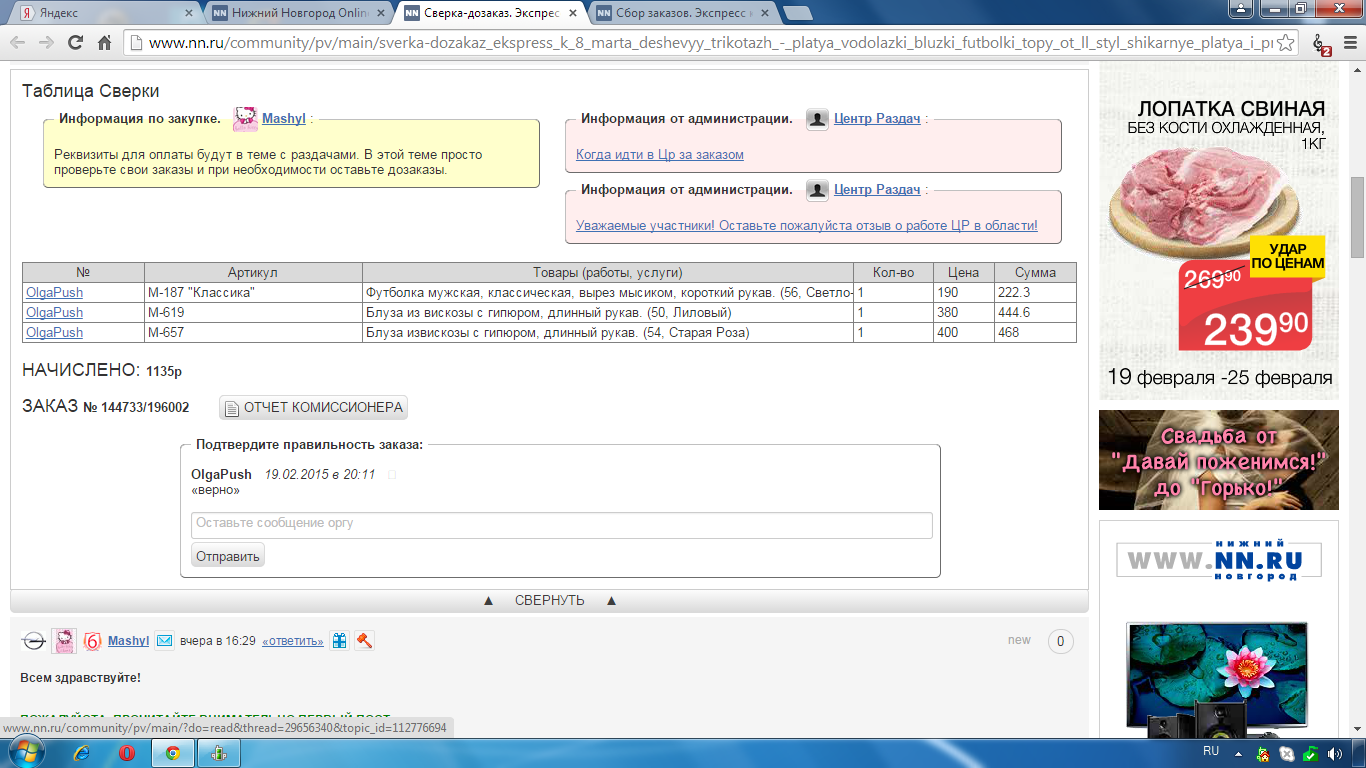 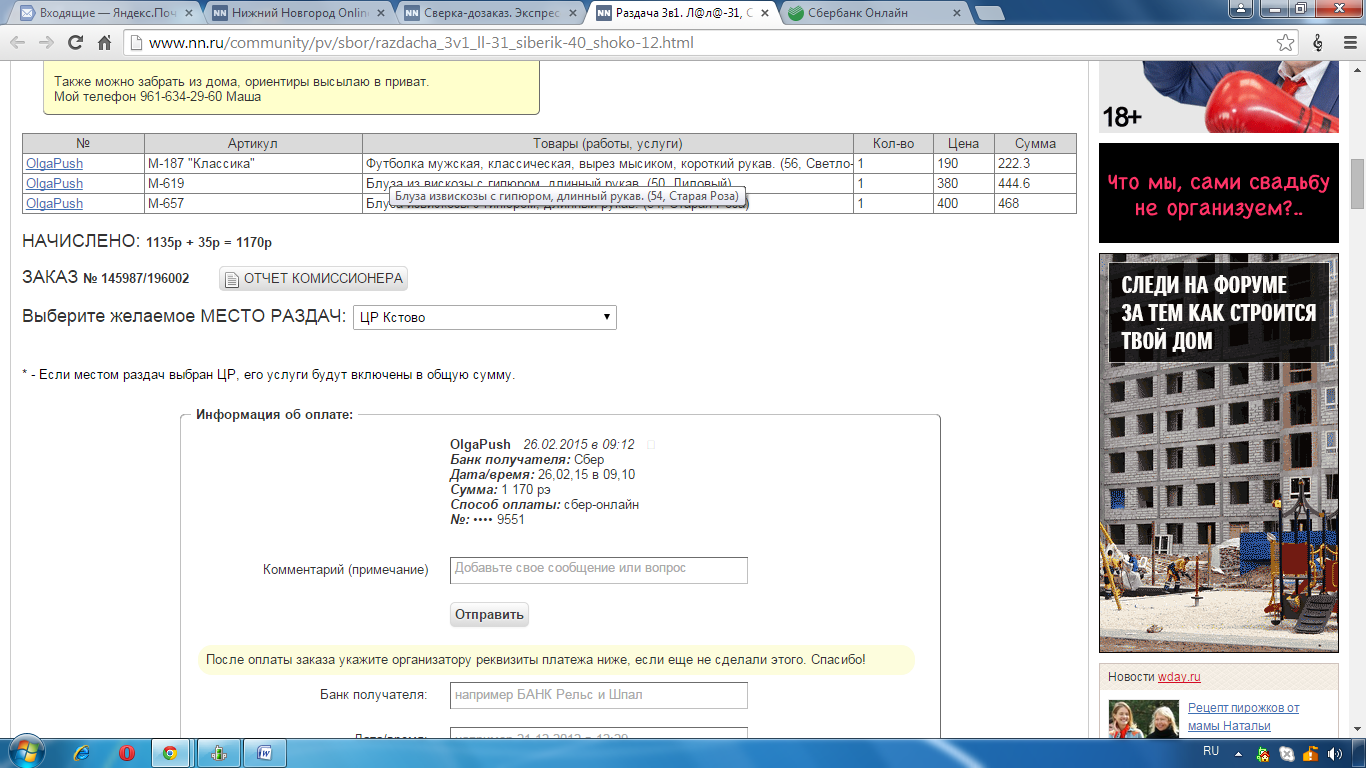 Оплачено 26,02,15